            Προς τα μέλη της Ειδικής Επταμελούς Επιτροπήςτακτικά και αναπληρωματικά(πίνακας αποδεκτών)για την εξέλιξη του κ. Νικόλαου Διακάκη στη βαθμίδα του Αναπληρωτή  καθηγητήΘΕΜΑ: Πρόσκληση Συνεδρίασης της Ειδικής Επταμελούς Επιτροπής για την εξέλιξη του κ. Νικόλαου Διακάκη,  στη βαθμίδα του Αναπληρωτή καθηγητή του Τμ. Κτηνιατρικής.  Κύριοι συνάδελφοι,        Παρακαλείσθε, να προσέλθετε στη συνεδρίαση της Ειδικής Επταμελούς Επιτροπής που θα γίνει την Παρασκευή 9 Ιουνίου 2017 και ώρα 9:30 π.μ. στην αίθουσα της Τηλεδιάσκεψης  του  Τηλεπικοινωνιακού Κέντρου του ΑΠΘ (ισόγειο της Νομικής Σχολής), για την εξέλιξη του κ. Νικόλαου Διακάκη στη βαθμίδα του Αναπληρωτή καθηγητή στον Τομέα Κλινικών στο γνωστικό αντικείμενο «Χειρουργική Ιπποειδών» σύμφωνα με τα οριζόμενα από το άρθρο 19 παρ.5 και 6 του Ν.4009/11 και το άρθρο 3 παρ.9, 10 της κανονιστικής απόφασης της Συγκλήτου κατ΄ άρθρο 77 παρ.3 του Ν.4009/2011 για τις εκλογές μελών ΔΕΠ του Αριστοτέλειου Παν/μίου Θεσσαλονίκης (ΦΕΚ.Β’ 31/19.1.2012).Σας επισυνάπτουμε τις αξιολογήσεις  που κατατέθηκαν, από τους κ.κ. Παυλίδη Θεόδωρο, καθηγητή Γενικής Χειρουργικής του Τμ. Ιατρικής του ΑΠΘ Μαράκη Γεώργιο, καθηγητή Γενικής Χειρουργικής του Τμ. Ιατρικής του ΑΠΘΓαλάτo Απόστολο, καθηγητή Χειρουργικής και Αναισθησιολογίας του Τμ. Κτηνιατρικής του  Παν/μιου Θεσσαλίας   Demetriades Dimitrio, Professor of Surgery, School of Medicine, University of Southern California	όπως αυτοί ορίστηκαν αξιολογητές από τον υποψήφιο και την Ειδική Επταμελή Επιτροπή. Το βιογραφικό σημείωμα του υποψήφιου και οι αξιολογήσεις, είναι αναρτημένα στο ηλεκτρονικό σύστημα ΑΠΕΛΛΑ, στον κωδικό της θέσης 00002078673.Σας υπενθυμίζουμε ότι στις διαδικασίες που θα ακολουθήσετε για τη συγκεκριμένη θέση μέχρι την ολοκλήρωσή τους, και ιδιαίτερα στη συζήτηση και το πρακτικό εκλογής εξέλιξης σύμφωνα με τον ισχύοντα νόμο, πρέπει να συμπεριλαμβάνονται και τα ακόλουθα: Σύμφωνα με το άρθρο 19, §6 του Ν.4009/2011 «Για την επιλογή συντάσσεται ειδικά αιτιολογημένο πρακτικό, στο οποίο αξιολογείται και η διδακτική ικανότητα των υποψηφίων.», ενώ σύμφωνα με το άρθρο 3, §10 της Κανονιστικής απόφασης της Συγκλήτου του ΑΠΘ, κατ’ άρθρον 77 παρ. 3 του Ν. 4009/2011: «Για την επιλογή συντάσσεται ειδικά αιτιολογημένο πρακτικό, το οποίο περιλαμβάνει: i) αναλυτική παρουσίαση και αξιολόγηση του έργου και της προσωπικότητας των υποψηφίων και κρίση για την προσφορά τους στην πρόοδο της επιστήμης, ii) αξιολόγηση του βαθμού ανταπόκρισης των υποψηφίων στα απαιτούμενα νόμιμα προσόντα, iii) αξιολογική κατάταξη των υποψηφίων. Στο πρακτικό αυτό αξιολογείται και η διδακτική ικανότητα των υποψηφίων. Η αιτιολογία της αξιολογικής κατάταξης των υποψηφίων δεν μπορεί να στηρίζεται αποκλειστικά σε σύγκριση των γραπτών αξιολογήσεων των αξιολογητών της παραγράφου 8 του παρόντος άρθρου, ιδίως μάλιστα όταν δεν αναφέρονται στο σύνολο των υποψηφιοτήτων.»Όσον αφορά στην αξιολόγηση της διδακτικής ικανότητας των υποψηφίων, και μέχρι τη δημοσίευση του Οργανισμού ή του Εσωτερικού Κανονισμού του Ιδρύματος, ισχύουν οι διαδικασίες που περιγράφονται στο υπ΄ αριθμ. 1/1-9-2014 έγγραφο της Κοσμητείας της ΣΕΥ, δηλαδή είτε λαμβάνοντας υπόψη τις γνώμες των φοιτητών που συγκεντρώθηκαν κατά την εσωτερική αξιολόγησή τους, μέσω του συστήματος της ΜΟΔΙΠ ΑΠΘ, είτε με δοκιμαστικό μάθημα.Συνεπώς, κατά τη διαδικασία εκλογής ή εξέλιξης λεκτόρων και καθηγητών της Σχολής, με ένα ή περισσότερους υποψηφίους, οι Ειδικές Επταμελείς Επιτροπές, με ευθύνη του προεδρεύοντος, οφείλουν να αναφέρουν κατά τη συζήτηση, ώστε να αναγράφονται στα πρακτικά της εκλογής / εξέλιξης που αποστέλλονται στην Κοσμητεία και ακολούθως στον Πρύτανη, όλα τα ανωτέρω προβλεπόμενα από το νόμο, τα οποία συμπεριλαμβάνουν το διδακτικό, κλινικό, ερευνητικό και διοικητικό έργο, κατά περίπτωση. Ειδικά για το ερευνητικό έργο, συμπεριλαμβάνονται και οι «βιβλιομετρικοί» δείκτες των υποψηφίων, όπως, π.χ., το σύνολο των δημοσιεύσεων ανά κατηγορία, ο συνολικός αριθμός αναφορών (citations) και ο παράγοντας h (Hirsch's index), καθώς και η χρηματοδότηση ερευνητικών προγραμμάτων. Παρακαλούνται τα τακτικά μέλη, σε περίπτωση κωλύματος συμμετοχής να ενημερώσουν εγκαίρως τη Γραμματεία του Τμήματος (τηλ. 2310995231 και 2310995219) email: info@vet.auth.gr.Για τη σύνδεσή σας, θα αποσταλεί κωδικός από τους Διαχειριστές του Συστήματος κ.κ. Γ. Κουγιουμτζάκη και Τ. Πεταλωτή, (Διευκρινίσεις: τηλ. 2310 999300, email: videoconference@auth.gr).  								Με εκτίμηση,Ο Κοσμήτορας της Σχολής Επιστημών ΥγείαςΓΙΩΡΓΟΣ ΚΑΡΑΚΙΟΥΛΑΚΗΣΚαθηγητής Τμήματος ΙατρικήςΠΙΝΑΚΑΣ ΑΠΟΔΕΚΤΩΝ ΤΑΚΤΙΚΑ ΜΕΛΗΚαρατζιάς Χαρίλαος, Καθηγητής του Τμ. Κτηνιατρικής του Α.Π.Θ. Γνωστικό αντικείμενο: Χειρουργική και Παθολογία ΒοοειδώνΠαπάζογλου Λυσσίμαχος,  Καθηγητής του Τμ. Κτηνιατρικής του Α.Π.Θ. Γνωστικό αντικείμενο: Χειρουργική Πράσινος Νικήτας, Αναπληρωτής  καθηγητής του Τμ. Κτηνιατρικής του Α.Π.Θ.Γνωστικό αντικείμενο: Χειρουργική των ΖώωνΚομνηνού Αναστασία, Αναπληρώτρια καθηγήτρια του Τμ. Κτηνιατρικής του Α.Π.Θ. Γνωστικό αντικείμενο: Χειρουργική των Ζώων-Κτηνιατρική Κατοικιδίων Εξωτικών και Άγριων Ζώων Γαλάτος Απόστολος καθηγητής του Τμ. Κτηνιατρικής του Παν/μιου ΘεσσαλίαςΓνωστικό αντικείμενο: Χειρουργική και Αναισθησιολογία των Ζώων6.   Κάτσιος Χρήστος,  καθηγητής του Τμ. Ιατρικής του Παν/μιου Ιωαννίνων Γνωστικό αντικείμενο: Χειρουργική7.  Geroulanos Stefanos, Professor, Faculty of Medicine School, University of Zurich Γνωστικό Αντικείμενο: SurgeryΑΝΑΠΛΗΡΩΜΑΤΙΚΑ ΜΕΛΗΜπαλλάς Κωνσταντίνος, Αναπληρωτής καθηγητής του Τμ. Ιατρικής του Α.Π.Θ.Γνωστικό αντικείμενο: Γενική ΧειρουργικήΚαμπαρούδης Απόστολος, Καθηγητής του Τμ. Ιατρικής του Α.Π.Θ.Γνωστικό αντικείμενο: Γενική ΧειρουργικήΚεσίσογλου Ισαάκ, Καθηγητής  του Τμ. Ιατρικής του Α.Π.Θ.Γνωστικό αντικείμενο: Γενική ΧειρουργικήΠαπαζιώγας Βασίλειος Αναπληρωτής καθηγητής του Τμ. Ιατρικής του ΑΠΘ  Γνωστικό αντικείμενο: Γενική ΧειρουργικήΛυρατζόπουλος  Νικόλαος, Καθηγητής του Τμ. Ιατρικής του ΔΠΘ Γνωστικό αντικείμενο: Γενική ΧειρουργικήΠολυχρονίδης Αλέξανδρος,  Καθηγητής του Τμ. Ιατρικής του ΔΠΘ Γνωστικό αντικείμενο: Γενική Χειρουργική7.  Demetriades Dimitrios, Professor, School of Medicine, University of Southern California  Γνωστικό Αντικείμενο: SurgeryΕΛΛΗΝΙΚΗ ΔΗΜΟΚΡΑΤΙΑΣΧΟΛΗ ΕΠΙΣΤΗΜΩΝ ΥΓΕΙΑΣΣΧΟΛΗ ΕΠΙΣΤΗΜΩΝ ΥΓΕΙΑΣΣΧΟΛΗ ΕΠΙΣΤΗΜΩΝ ΥΓΕΙΑΣΣΧΟΛΗ ΕΠΙΣΤΗΜΩΝ ΥΓΕΙΑΣ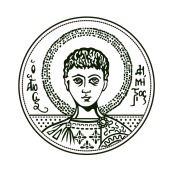 ΚοσμητείαΚοσμητείαΚοσμητείαΚοσμητεία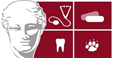 Υπεύθυνη Γραμματείας : Κωνσταντία ΣυμεωνίδουΓραμματειακή Υποστήριξη: Μαρία ΤσίφναΥπεύθυνη Γραμματείας : Κωνσταντία ΣυμεωνίδουΓραμματειακή Υποστήριξη: Μαρία ΤσίφναΥπεύθυνη Γραμματείας : Κωνσταντία ΣυμεωνίδουΓραμματειακή Υποστήριξη: Μαρία ΤσίφναΥπεύθυνη Γραμματείας : Κωνσταντία ΣυμεωνίδουΓραμματειακή Υποστήριξη: Μαρία ΤσίφναΑΡΙΣΤΟΤΕΛΕΙΟ ΠΑΝΕΠΙΣΤΗΜΙΟ ΘΕΣΣΑΛΟΝΙΚΗΣΤηλ.:+30 2310999220Fax:+30 2310999210Θεσσαλονίκη, Αριθμ. Πρωτ. :ΑΡΙΣΤΟΤΕΛΕΙΟ ΠΑΝΕΠΙΣΤΗΜΙΟ ΘΕΣΣΑΛΟΝΙΚΗΣemail: info@health.auth.gr URL:www.auth.gr/healthΘεσσαλονίκη, Αριθμ. Πρωτ. :ΑΡΙΣΤΟΤΕΛΕΙΟ ΠΑΝΕΠΙΣΤΗΜΙΟ ΘΕΣΣΑΛΟΝΙΚΗΣΚτίριο Διοίκησης Τμήματος Ιατρικής, ΠανεπιστημιούποληΔιοίκησης Τμήματος Ιατρικής, ΠανεπιστημιούποληΔιοίκησης Τμήματος Ιατρικής, ΠανεπιστημιούποληΘεσσαλονίκη, Αριθμ. Πρωτ. :Πληροφορίες: Συμεωνίδου Στ. ΖαχαρένιαΤηλ.: 2310-995219- 995231 / Fax 2310-995218 / e-mail:info@vet.auth.gr